Интегрированный урок математики и основ финансовой грамотностиУчитель: Балахонцева Ирина Николаевна., МАОУ «Талецкая СОШ»Класс: 4 АТип урока: применение изученных знанийТехнологическая карта урокаПриложенияРабочий лист1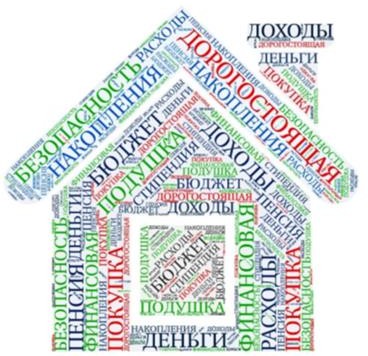 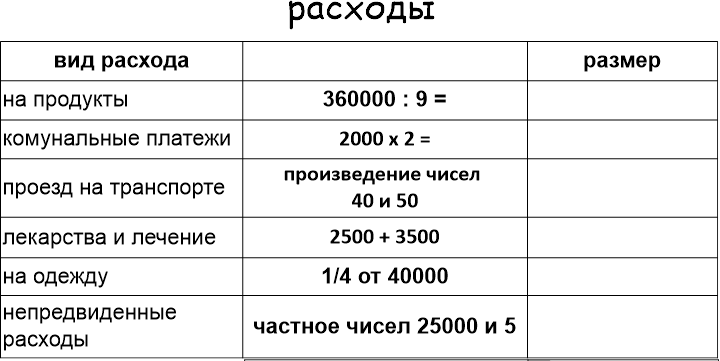 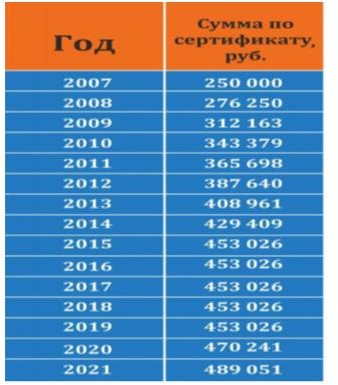 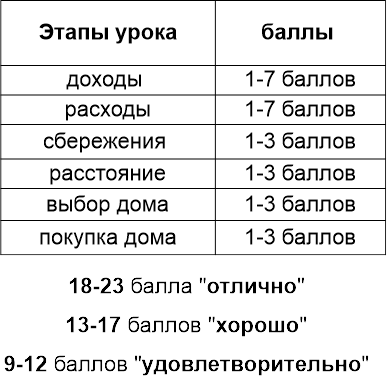 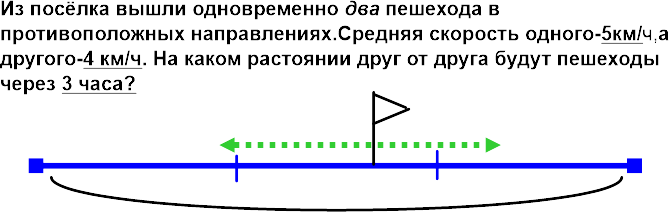 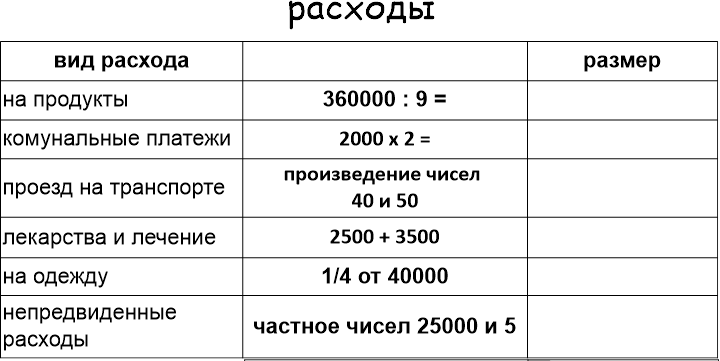 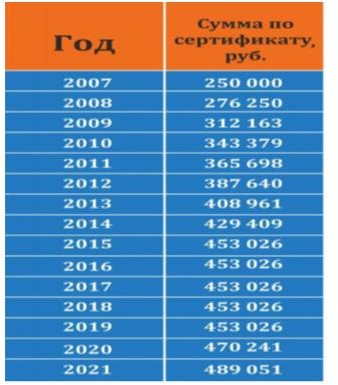 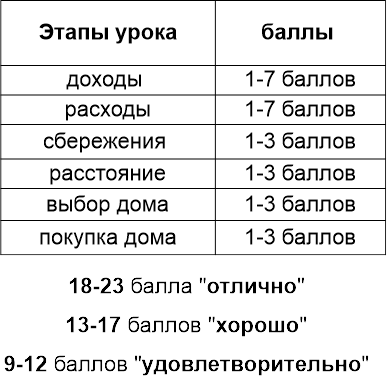 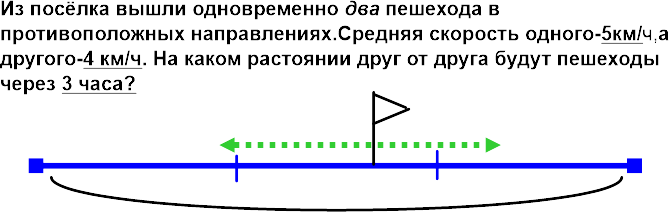 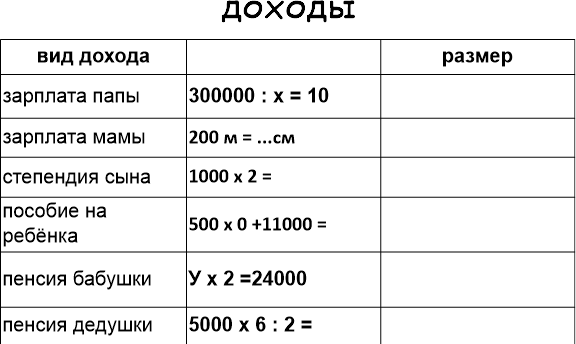 Итого 	3.	Расстояние до города:	2.Итого 	Покупка дома	4.Оценка:72.Облако слов                                                                                       3.Контуры домов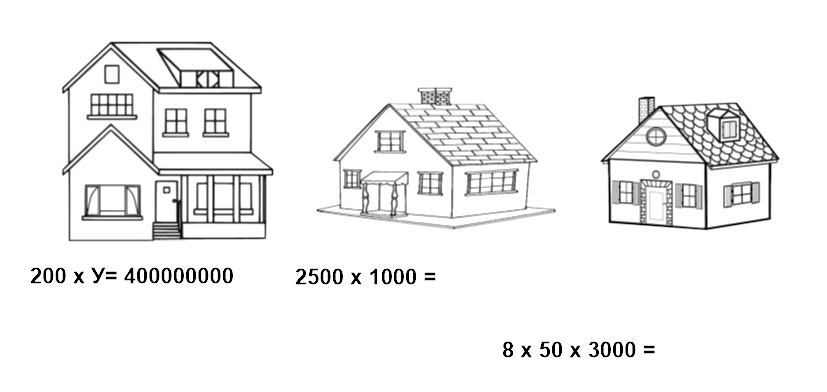 8ТемаПисьменное умножение и деление многозначных чисел,оканчивающихся нулями чисел, обобщение, закрепление.ЦельСоздание условий для отработки вычислительных приемов умножения и деления на числа, оканчивающиеся нулями; формирование потребности к повышению финансовой грамотностидля достижения финансовой независимости .Задачиотрабатывать письменные приемы умножения и деления на числа, оканчивающиеся нулями;развивать вычислительные навыки;Планируемый результатРегулятивные УУД: понимать учебную задачу урока и стремиться её выполнить; планировать своё действие в соответствии с поставленной задачей; осознанно и прочно овладевать математическими умениями.Познавательные УУД: устанавливать причинно-следственные связи; учиться осуществлять поиск необходимой информации для выполнения учебных заданий; развивать логическое мышление; воспитывать интерес к математике, стремление использовать математические умения в повседневной жизни.Коммуникативные УУД: формировать собственное мнение; договариваться и приходить к общему решению в совместной деятельности; строить понятные для партнёра высказывания. Личностные УУД: развивать образное и логическое мышление; формировать предметные умения и навыки, необходимые для успешного решения учебных и практических задач; закладывать основы математических знаний.МежпредметныесвязиОсновы финансовой грамотностиРесурсы (оборудование):Мультимедийный проектор, компьютер, смарт-доска, презентация, наглядный материал, рабочий листОрганизацияпространстваФронтальная работа, парная работа ,индивидуальная работа.Технология проведенияДеятельность УчителяДеятельность УченикаI.Мотивация к учебной деятельности1.Организационный момент-Начать наш урок хочу пословицей:Математике учиться – всегда пригодиться.-Как вы понимаете смысл пословицы?-Работать мы сегодня будем в рабочих листах. Обратите Внимание на пустые окошечки, в них вы будете ставить знак «+» за каждый правильный ответ, а в конце урока подсчитаем плюсы и переведём их в отметку.-Откройте тетради. Запишите число, классная работа.Настраиваются на урок.II.актуализация знаний.Чистописание-Это целое число, которое при сложении с любым числом или вычитании из него не меняет последнее, то есть даёт результат, равный этому последнему.(число 0)-Пропишите это число красиво, работает правая сторона клетки.1Подведение к теме-Посмотрите на числа (на доске), что общего?90000, 81000, 14000,1008000,67000(Оканчиваются нулями.)-Что умеем делать с такими числами? (умножать, делить, складывать и вычитать.)-Всё умеем, значить что будем делать с этими умениями?(Повторять, закреплять, применять.)-Сформулируйте тему урока.(Умножение и деление чисел, оканчивающихся нулями, закрепление)Работа с «облаком слов» (Приложение):-Прочитайте слова, записанные одинаковым цветом, что у них общего?- Что объединяет эти слова? (финансовая грамотность.)-Что	значить	дорогостоящая	покупка?	Что	можно отнести к дорогостоящим покупкам?(машина, квартира, дом, и т.д.)Сегодня	мы	поможем	семье	Петровых	совершитьЗаписывают в тетрадь цифру 0.Чистописание-Это целое число, которое при сложении с любым числом или вычитании из него не меняет последнее, то есть даёт результат, равный этому последнему.(число 0)-Пропишите это число красиво, работает правая сторона клетки.1Подведение к теме-Посмотрите на числа (на доске), что общего?90000, 81000, 14000,1008000,67000(Оканчиваются нулями.)-Что умеем делать с такими числами? (умножать, делить, складывать и вычитать.)-Всё умеем, значить что будем делать с этими умениями?(Повторять, закреплять, применять.)-Сформулируйте тему урока.(Умножение и деление чисел, оканчивающихся нулями, закрепление)Работа с «облаком слов» (Приложение):-Прочитайте слова, записанные одинаковым цветом, что у них общего?- Что объединяет эти слова? (финансовая грамотность.)-Что	значить	дорогостоящая	покупка?	Что	можно отнести к дорогостоящим покупкам?(машина, квартира, дом, и т.д.)Сегодня	мы	поможем	семье	Петровых	совершитьВыражают свои мысли. отвечают на поставленные вопросы.III.Формулиров ание темыурока,Чистописание-Это целое число, которое при сложении с любым числом или вычитании из него не меняет последнее, то есть даёт результат, равный этому последнему.(число 0)-Пропишите это число красиво, работает правая сторона клетки.1Подведение к теме-Посмотрите на числа (на доске), что общего?90000, 81000, 14000,1008000,67000(Оканчиваются нулями.)-Что умеем делать с такими числами? (умножать, делить, складывать и вычитать.)-Всё умеем, значить что будем делать с этими умениями?(Повторять, закреплять, применять.)-Сформулируйте тему урока.(Умножение и деление чисел, оканчивающихся нулями, закрепление)Работа с «облаком слов» (Приложение):-Прочитайте слова, записанные одинаковым цветом, что у них общего?- Что объединяет эти слова? (финансовая грамотность.)-Что	значить	дорогостоящая	покупка?	Что	можно отнести к дорогостоящим покупкам?(машина, квартира, дом, и т.д.)Сегодня	мы	поможем	семье	Петровых	совершитьЧистописание-Это целое число, которое при сложении с любым числом или вычитании из него не меняет последнее, то есть даёт результат, равный этому последнему.(число 0)-Пропишите это число красиво, работает правая сторона клетки.1Подведение к теме-Посмотрите на числа (на доске), что общего?90000, 81000, 14000,1008000,67000(Оканчиваются нулями.)-Что умеем делать с такими числами? (умножать, делить, складывать и вычитать.)-Всё умеем, значить что будем делать с этими умениями?(Повторять, закреплять, применять.)-Сформулируйте тему урока.(Умножение и деление чисел, оканчивающихся нулями, закрепление)Работа с «облаком слов» (Приложение):-Прочитайте слова, записанные одинаковым цветом, что у них общего?- Что объединяет эти слова? (финансовая грамотность.)-Что	значить	дорогостоящая	покупка?	Что	можно отнести к дорогостоящим покупкам?(машина, квартира, дом, и т.д.)Сегодня	мы	поможем	семье	Петровых	совершитьНазывают тему.Чистописание-Это целое число, которое при сложении с любым числом или вычитании из него не меняет последнее, то есть даёт результат, равный этому последнему.(число 0)-Пропишите это число красиво, работает правая сторона клетки.1Подведение к теме-Посмотрите на числа (на доске), что общего?90000, 81000, 14000,1008000,67000(Оканчиваются нулями.)-Что умеем делать с такими числами? (умножать, делить, складывать и вычитать.)-Всё умеем, значить что будем делать с этими умениями?(Повторять, закреплять, применять.)-Сформулируйте тему урока.(Умножение и деление чисел, оканчивающихся нулями, закрепление)Работа с «облаком слов» (Приложение):-Прочитайте слова, записанные одинаковым цветом, что у них общего?- Что объединяет эти слова? (финансовая грамотность.)-Что	значить	дорогостоящая	покупка?	Что	можно отнести к дорогостоящим покупкам?(машина, квартира, дом, и т.д.)Сегодня	мы	поможем	семье	Петровых	совершитьЧитают слова, анализируют, отвечают на поставленные вопросы.Чистописание-Это целое число, которое при сложении с любым числом или вычитании из него не меняет последнее, то есть даёт результат, равный этому последнему.(число 0)-Пропишите это число красиво, работает правая сторона клетки.1Подведение к теме-Посмотрите на числа (на доске), что общего?90000, 81000, 14000,1008000,67000(Оканчиваются нулями.)-Что умеем делать с такими числами? (умножать, делить, складывать и вычитать.)-Всё умеем, значить что будем делать с этими умениями?(Повторять, закреплять, применять.)-Сформулируйте тему урока.(Умножение и деление чисел, оканчивающихся нулями, закрепление)Работа с «облаком слов» (Приложение):-Прочитайте слова, записанные одинаковым цветом, что у них общего?- Что объединяет эти слова? (финансовая грамотность.)-Что	значить	дорогостоящая	покупка?	Что	можно отнести к дорогостоящим покупкам?(машина, квартира, дом, и т.д.)Сегодня	мы	поможем	семье	Петровых	совершитьФормулируют цель урока.постановка цели.Самоопредел ение к деятельности.дорогостоящую покупку.А что они решили купить вы поймёте, ещё раз посмотрев на «облако слов». Какую форму оно приняло?(Дом)-Да. Семья Петровых решила приобрести дом.Как вы думаете в каком случае можно это сделать? (Когда есть деньги на дорогостоящую покупку.)-В каком случае семья может накопить денег? (Когда у семьи доходы больше расходов.)Наша цель: Выяснить может ли семья Петровых совершить дорогостоящую покупку, помочь им выбрать и приобрести дом. А для этого на придётся много, быстро и правильно считать. Готовы?Устно отвечают на вопросы.Принимают и сохраняют учебную цель и задачи,Планируют свои действия в соответствии с поставленной задачей и условиями еёреализации.VI. Работа по теме урока.Применение знанийФронтальная работаДавайте посчитаем доходы, заполняя таблицу на смарт- доске и в рабочем листе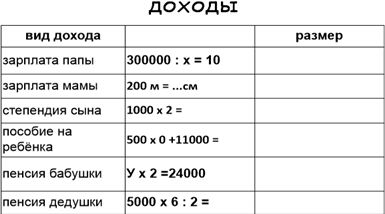 Работа в пареА теперь посчитайте общую сумму доходов: 30000+20000+2000+11000+12000+15000=90000-доходсемьи в месяцСамостоятельная работа. Вычисление доли от целого числа-Но мы не всё учли.Учёные говорят, в каждой семье она должна быть не менее 1/10части от доходов. Что это?(Финансовая подушка)Самостоятельно вычислите величину финансовой подушки.-Сверьтесь с соседом, оцените работу соседа в рабочем листе.Проверим: 90000:10 =9000руб.-размер финансовой подушки в месяц-Теперь что нужно сделать?Вычесть это число из суммы доходовПрименяют знания и уменияРаботают у доски и в рабочем листе, самооценкаРаботают в паре, самооценка работают самостоятельно, взаимопроверка взаимооценка90000-9000=81000 руб-размер дохода в месяц.Работа у доски и в рабочем листеСчитаем расходы: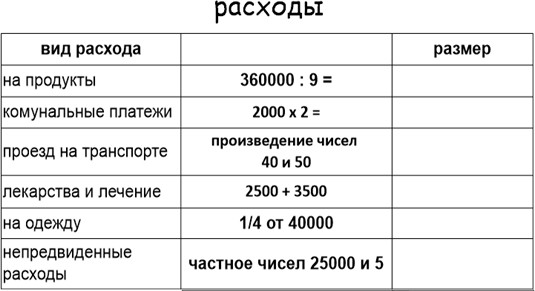 работа в паресчитаем общую сумму расходов:40000+4000+2000+6000+10000+5000=67000рублей расходы в месяцработа у доски и в рабочем листе-Что мы видим?(Доходы выше расходов.) Что можем теперь узнать?-Величину накоплений в месяц Что для этого нужно сделать? (Из доходов вычесть расходы)81000-67000= 14000 накопления в месяц.-Семья начала копить деньги с 2016 года, сейчас 2022,сколько рублей они накопили ,если каждый месяц откладывали по 14000 рублей?1)2022-2016=6(лет)2)14Х12=168000 (руб)-в год3)168000х6=1008000 рублей-накопили за 6 лет11. Задачи на движениеСемья хочет приобрести дом в селе. Село должно находиться недалеко от города, так как у родителей там работа. Нужно найти ближайшее село.1)Работа с таблицей (устно)-Расстояние до двух сёл вычисляем по таблице:До села А =60 км/ч До села В=150 км/чРасстояние до 3го села узнаем, решив задачу, с объяснением.Работают у доски и в рабочем листе СамоконтрольРаботают в паре СамоконтрольРаботают рабочем листе, Самоконтроль2)Решение задачи на движение (у доски работает  ученик)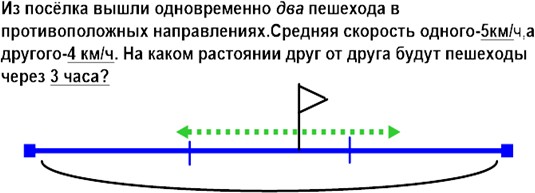 -Каким способом можно решить задачу?(найти общую скорость, затем умножить её на время) 1)(5+4) х3=27 (км)Ответ: на расстоянии 27 километров будут друг от друга пешеходы через 3 часа.-Итак, ближайшее село С , до него 27 км12. Работа по рядам-В селе продаётся три дом ( на доске- контуры домов и выражения)1 ряд-первый дом	200 х У = 400000000у=2000000руб2ряд второй дом 2500 х 1000= 2500000руб3 ряд –третий дом 8 х50 х 3000 = 1200000руб-Посмотрите внимательно, на какой дом хватит сбережений?(не хватает ни на один.)-Что делать? Ваши предложения? (Взять кредит)-Чем опасно?(Большая переплата, риск просрочить)-Ещё предложения? (Занять у друзей)-Чем рискуем?(Если не отдать вовремя, можно потерять доверие друзей)-Вспомните, что такое финансовая поддержка? (Помощь государства.)В семье двое детей, что у них должно быть? (Материнский капитал)Его можно использовать на покупку жилья? (да.)13.Работа с данными в таблице-Дочь в семье Петровых родилась в 2018 году. По таблице в рабочем листе (приложение) найдите чему была равна сумма материнского капитала в этом году? (453026 рублей)Давайте прибавим к накоплениям (у доски ученик)Читают задачу, дополняют чертёж, выбирают способ решения, выполняют у доски и в тетрадиработают самостоятельно, делают самопроверку,Рассуждают, делают предположения, высказывают мнениеНаходят нужную, информацию, производят вычисления, проверяют.Сравнивают.1008000+453026=1461025 рублей-сумма на покупку дома.-Какой вывод можно сделать?(Семья может приобрести дом, который стоит 1200000 рублей.)VII. подведение итогов, Домашнее задание.-Какую цель мы поставили в начале урока?-Удалось ли её достичь?-Все деньги потратила семья? Куда их можно использовать?-Пригодились нам знания по изученным темам?14.Домашнее задание-Вычислить сколько денег осталось после покупки дома;-Попробуйте		составить	примерную	смету	расходов оставшейся	суммы	на		ремонт	дома	или		покупкумебели.Анализируют, делают выводыVIII. оценкаСамооценкаПосчитайте	накопленные	баллы,	переведите	их	в отметку по шкале .Работают в рабочем листе. Самоконтроль, Оценка.IX. рефлексия  учебной деятельности на уроке.-Продолжите высказывание:Было интересно... Было трудно…Я узнал... Я понял…Меня удивило... Я хочу…Теперь я могу…Осознанно строят речевое высказывание.селоСкоростьвремярасстояниеА20км/ч3чВ15км/ч10чС1)200 х У = 400000000 У=2) 2500 х 1000=3)8 х50 х 3000 =